MODULO DI ISCRIZIONEEmail personale dell’utente ___________________________________ @ ________________ . __________ ANAGRAFICA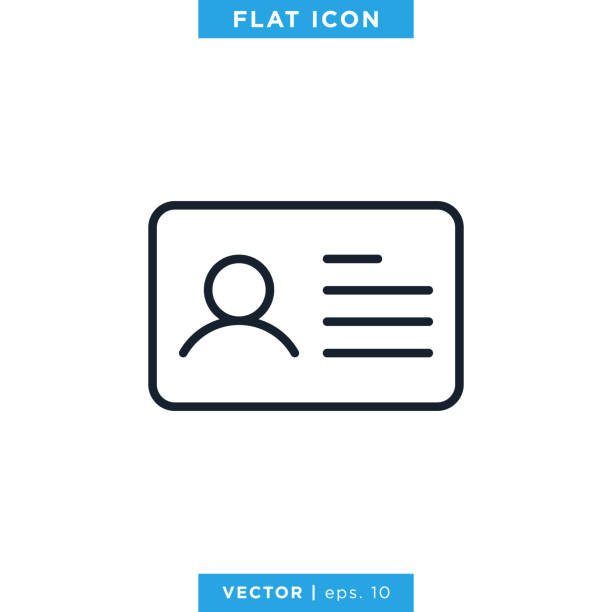 Nome _______________________________ Cognome _________________________ Sesso ____________Data di nascita _____ / _____ / __________  Prov. Di nascita _______   Luogo di nascita ________________Codice fiscale ____________________________________________________    DOMICILIO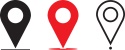 Cap _____________   Città ______________________  Nazione __________________ Provincia _________Indirizzo e civico ______________________________________________ , N° ______________   RECAPITI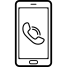 Cellulare (Numero personale dell’utente per inserimento gruppo whatsapp) _____________________________________________________Luogo e data   _______________________ , ________ / ________ / _________________										FIRMA								           ___________________________________